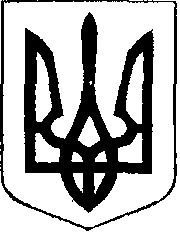 УКРАЇНАЖовківська міська рада  Львівського району Львівської області        ВИКОНАВЧИЙ КОМІТЕТ			           РІШЕННЯ Від  28.01. 2021  року    	№ 41	м.ЖовкваПро  створення  комісії  з  питань  техногенно-екологічної безпеки та надзвичайних ситуацій Жовківської міської ради      	Відповідно до Порядку ідентифікації та обліку об’єктів підвищеної небезпеки, Порядку декларування безпеки об’єктів підвищеної небезпеки, керуючись ст. 27, ст.33 Закону України «Про місцеве самоврядування в Україні», виконавчий комітет Жовківської міської ради,ВИРІШИВ:     1. Створити при Жовківській міській раді комісію з питань техногенно-екологічної безпеки та надзвичайних ситуацій  (далі ТЕБ НС): - голова комісії  –  міський голова Вольський Олег Іванович; - заступник голови комісії – заступник Жовківського міського голови Колієвич                                                      Андрій Ігорович;- секретар комісії – керуюча сравами виконавчого комітету Цимбала                                     Мар’яна Євгеніївна - члени  комісії:   Малачівська Марія Зіновіївна – перший заступник міського голови;Іващук Ірина Петрівна – спеціаліст І категорії, юрист;Дзюб Василь Степанович – спеціаліст І категорії, землевпорядник;Клячківська Олександра Андріївна – начальник фінансового відділу;Сало Василь Васильович – в.о. начальника відділу освіти Жовківської міської ради;Полоцька Наталія Володимирівна – в.о. начальника відділу культури, молоді та спорту;Шевців Ігор Євгенович – головний лікар Жовківської ЦРЛ;Гапоненко Роман Романович – керівник Жовківського головного управління держпродспоживслужби у Львівській області;Тутік Ігор Леонідович – головний санітарний лікар району;Оверко Євгенія Володимирівна – начальник КП "Жовківське міське виробниче управління житлово-комунального господарства";Овдейчук Максим Вікторович – начальник Жовківського РЕМ;Гембальський Іван Іванович – начальник Жовківського відділення ГУ ДСНС України у Львівській області;Швай Тадей Іванович – керівник Жовківського виробничого  управління водопровідно-каналізаційного господарства;Височанський Василь Євгенович – керівник ДП «Жовківський лісгосп»;Сухораб Андрій Володимирович – головний спеціаліст Управління містобудування, архітектури, житлово-комунального господарства, інфраструктури, енергетики та захисту довкілля Жовківської районної державної адміністрації, громадський інспектор з охорони довкілля у Львівській області;Гуменюк Ігор Богданович – начальник управління праці на соціального захисту населення райдержадміністрації;Миханцьо Михайло Васильович – військовий комісар Жовківського районного військового комісаріату; Марков Андрій Васильович – начальник відділу Яворівського відділення АТ «Львівгаз»;Зінчук Ростислав Ярославович – заступник начальника Жовківського ВП Кам’янка-Бузького ВП ГУНП у Львівській області;Козаченко Наталія Вікторівна – завідувач сектору з питань цивільного захисту.          Міський голова	   Олег ВОЛЬСЬКИЙ